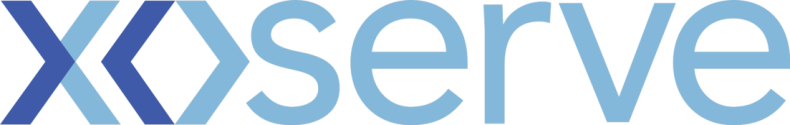 DSC Change ProposalChange Reference Number:  XRN 4687Customers to fill out all of the information in this colourXoserve to fill out all of the information in this colour Please send the completed forms to: mailto:box.xoserve.portfoliooffice@xoserve.comDocument Version History
Template Version HistoryChange TitlePSR updates for large domestic sitesPSR updates for large domestic sitesDate Raised01/06/201801/06/2018Sponsor OrganisationE.ON E.ON Sponsor NameKirsty DudleyKirsty DudleySponsor Contact DetailsKirsty.Dudley@eonenergy.comKirsty.Dudley@eonenergy.comXoserve Contact NameEllie RogersEllie RogersXoserve Contact Details Ellie.rogers@xoserve.comEllie.rogers@xoserve.comChange StatusProposal / With DSG / Out for Consultation / Voting / Approved or RejectedProposal / With DSG / Out for Consultation / Voting / Approved or RejectedSection A1: Impacted PartiesSection A1: Impacted PartiesSection A1: Impacted PartiesCustomer Class(es) Shipper National Grid Transmission Distribution Network Operator iGT Shipper National Grid Transmission Distribution Network Operator iGTSection A2: Proposer Requirements / Final (redlined) ChangeSection A2: Proposer Requirements / Final (redlined) ChangeSection A2: Proposer Requirements / Final (redlined) ChangeSuppliers and Transporters have licence obligations to record and share domestic customer vulnerability. This is maintained through a Priority Service Register (PSR). This is fulfilled through the Supplier (via the Shipper) submitting this information to the CDSP to be recorded and issued to the relevant GT. This information is then filtered through to the electricity DNO who holds the overall central PSR registry. Vulnerability validation has always been based on AQ rather than property classification as majority of domestic customers have an AQ<73,200. There are however customers’ who have an AQ >73,200. The current validation relating to Supply Meter Points with an AQ >73.200kWh are rejected and not recorded centrally. The rejection of this information means the Supplier has the customer vulnerability recorded, however, the Transporter nor the electricity DNO do, which also the central register does not contain all vulnerability information. The issue has also been raised at the SPAA Expert Group via Issues Paper 11 and a request for information has been issued to understand the impacts. To ensure that customers with an >73,200AQ are also included in the PSR which the GTs and DNOs hold a UK Link solution is required – however, at this stage the true impact is unknown because the rejection volume doesn’t account for Shippers who don’t send updates knowing they’ll be rejected, In anticipation of the outcome and from an initial consideration, the following options have been proposed:Do nothingPros: No change requiredCons: PSR updates would continue to be rejected and vulnerability for these sites would not be recorded centrally. Change the validation from AQ to Market Sector Code (D / I) (vulnerable information accepted based on the MSC not AQ)Pros: Validation still in place and updates can only be provided for Domestic sites as per the licence conditionCons: Dependent on the accuracy of the MSC, if recorded incorrectly, sites that are genuinely domestic maybe rejected Change in validation required	Change the validation threshold from 73,200 kWh to 732,000 kWh Pros: Although separate processes, this will bridge the gap between the Priority Service and Priority Consumer thresholdCons: Change in validation requiredRemove the validation (vulnerable information accepted regardless of the MSC or AQ)Pros: All vulnerable information will be recorded centrallyCons: Removal of validation completely which could result in vulnerable information being recorded against non-domestic sites    Offline solutionPros: Vulnerable information submittedCons: Potentially only an interim solution and not as ‘clean’Suppliers and Transporters have licence obligations to record and share domestic customer vulnerability. This is maintained through a Priority Service Register (PSR). This is fulfilled through the Supplier (via the Shipper) submitting this information to the CDSP to be recorded and issued to the relevant GT. This information is then filtered through to the electricity DNO who holds the overall central PSR registry. Vulnerability validation has always been based on AQ rather than property classification as majority of domestic customers have an AQ<73,200. There are however customers’ who have an AQ >73,200. The current validation relating to Supply Meter Points with an AQ >73.200kWh are rejected and not recorded centrally. The rejection of this information means the Supplier has the customer vulnerability recorded, however, the Transporter nor the electricity DNO do, which also the central register does not contain all vulnerability information. The issue has also been raised at the SPAA Expert Group via Issues Paper 11 and a request for information has been issued to understand the impacts. To ensure that customers with an >73,200AQ are also included in the PSR which the GTs and DNOs hold a UK Link solution is required – however, at this stage the true impact is unknown because the rejection volume doesn’t account for Shippers who don’t send updates knowing they’ll be rejected, In anticipation of the outcome and from an initial consideration, the following options have been proposed:Do nothingPros: No change requiredCons: PSR updates would continue to be rejected and vulnerability for these sites would not be recorded centrally. Change the validation from AQ to Market Sector Code (D / I) (vulnerable information accepted based on the MSC not AQ)Pros: Validation still in place and updates can only be provided for Domestic sites as per the licence conditionCons: Dependent on the accuracy of the MSC, if recorded incorrectly, sites that are genuinely domestic maybe rejected Change in validation required	Change the validation threshold from 73,200 kWh to 732,000 kWh Pros: Although separate processes, this will bridge the gap between the Priority Service and Priority Consumer thresholdCons: Change in validation requiredRemove the validation (vulnerable information accepted regardless of the MSC or AQ)Pros: All vulnerable information will be recorded centrallyCons: Removal of validation completely which could result in vulnerable information being recorded against non-domestic sites    Offline solutionPros: Vulnerable information submittedCons: Potentially only an interim solution and not as ‘clean’Suppliers and Transporters have licence obligations to record and share domestic customer vulnerability. This is maintained through a Priority Service Register (PSR). This is fulfilled through the Supplier (via the Shipper) submitting this information to the CDSP to be recorded and issued to the relevant GT. This information is then filtered through to the electricity DNO who holds the overall central PSR registry. Vulnerability validation has always been based on AQ rather than property classification as majority of domestic customers have an AQ<73,200. There are however customers’ who have an AQ >73,200. The current validation relating to Supply Meter Points with an AQ >73.200kWh are rejected and not recorded centrally. The rejection of this information means the Supplier has the customer vulnerability recorded, however, the Transporter nor the electricity DNO do, which also the central register does not contain all vulnerability information. The issue has also been raised at the SPAA Expert Group via Issues Paper 11 and a request for information has been issued to understand the impacts. To ensure that customers with an >73,200AQ are also included in the PSR which the GTs and DNOs hold a UK Link solution is required – however, at this stage the true impact is unknown because the rejection volume doesn’t account for Shippers who don’t send updates knowing they’ll be rejected, In anticipation of the outcome and from an initial consideration, the following options have been proposed:Do nothingPros: No change requiredCons: PSR updates would continue to be rejected and vulnerability for these sites would not be recorded centrally. Change the validation from AQ to Market Sector Code (D / I) (vulnerable information accepted based on the MSC not AQ)Pros: Validation still in place and updates can only be provided for Domestic sites as per the licence conditionCons: Dependent on the accuracy of the MSC, if recorded incorrectly, sites that are genuinely domestic maybe rejected Change in validation required	Change the validation threshold from 73,200 kWh to 732,000 kWh Pros: Although separate processes, this will bridge the gap between the Priority Service and Priority Consumer thresholdCons: Change in validation requiredRemove the validation (vulnerable information accepted regardless of the MSC or AQ)Pros: All vulnerable information will be recorded centrallyCons: Removal of validation completely which could result in vulnerable information being recorded against non-domestic sites    Offline solutionPros: Vulnerable information submittedCons: Potentially only an interim solution and not as ‘clean’Proposed ReleaseFeb or June 2019Feb or June 2019Proposed Consultation Period 10WD10WDSection A3: Benefits and Justification Section A3: Benefits and Justification Section A3: Benefits and Justification Benefit DescriptionWhat, if any, are the tangible benefits of introducing this change? What, if any, are the intangible benefits of introducing this change?Benefit DescriptionWhat, if any, are the tangible benefits of introducing this change? What, if any, are the intangible benefits of introducing this change?This change will allow customer vulnerability submitted by the Suppliers via their Shipper to be recorded centrally and relayed to the relevant Distribution Network and ensuring customer safeguarding and SLC adherenceBenefit Realisation When are the benefits of the change likely to be realised?Benefit Realisation When are the benefits of the change likely to be realised?As soon as the validation is changed. Benefit Dependencies Please detail any dependencies that would be outside the scope of the change, this could be reliance on another delivery, reliance on some other event that the projects has not got direct control of.Benefit Dependencies Please detail any dependencies that would be outside the scope of the change, this could be reliance on another delivery, reliance on some other event that the projects has not got direct control of.SPAA Change 16/370A – Refining the Needs Codes Information is in scope of Release 2 due for implementation in June-18. This change in validation will support this CP. Section A4: Delivery Sub-Group (DSG) Recommendations Section A4: Delivery Sub-Group (DSG) Recommendations Section A4: Delivery Sub-Group (DSG) Recommendations DSG RecommendationApprove / Reject / Defer Approve / Reject / Defer DSG Recommended ReleaseRelease X: Feb / Jun / Nov XX or Adhoc DD/MM/YYYYRelease X: Feb / Jun / Nov XX or Adhoc DD/MM/YYYYSection A5: DSC Consultation  Section A5: DSC Consultation  Section A5: DSC Consultation  IssuedYes / NoYes / NoDate(s) IssuedComms Ref(s)Number of ResponsesSection A6: FundingSection A6: FundingSection A6: FundingFunding Classes ☐ Shipper                                                            XX% ☐ National Grid Transmission                             XX% ☐ Distribution Network Operator                         XX% ☐ iGT                                                                   XX%                                                                          ☐ Shipper                                                            XX% ☐ National Grid Transmission                             XX% ☐ Distribution Network Operator                         XX% ☐ iGT                                                                   XX%                                                                          Service Line(s)ROM or funding details Funding Comments Section A7: DSC Voting OutcomeSection A7: DSC Voting OutcomeSection A7: DSC Voting OutcomeSolution Voting ☐ Shipper                                      Approve / Reject / NA / Abstain☐ National Grid Transmission       Approve / Reject / NA / Abstain	☐ Distribution Network Operator   Approve / Reject / NA / Abstain☐ iGT                                             Approve / Reject / NA / Abstain ☐ Shipper                                      Approve / Reject / NA / Abstain☐ National Grid Transmission       Approve / Reject / NA / Abstain	☐ Distribution Network Operator   Approve / Reject / NA / Abstain☐ iGT                                             Approve / Reject / NA / Abstain Meeting Date XX/XX/XXXXXX/XX/XXXXRelease DateRelease X: Feb / Jun / Nov XX or Adhoc DD/MM/YYYY or NARelease X: Feb / Jun / Nov XX or Adhoc DD/MM/YYYY or NAOverall Outcome Approved for Release X / Rejected Approved for Release X / Rejected VersionStatusDateAuthor(s)Summary of ChangesVersionStatusDateAuthor(s)Summary of Changes2.0 Approved01/05/18 Emma SmithLayout and cosmetic changes made following internal review